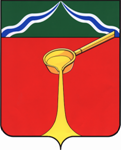 Калужская областьАдминистрация муниципального района«Город Людиново и Людиновский район»П О С Т А Н О В Л Е Н И Еот 10.12.2020 г.								                  № 1478О согласовании мест торговли новогодними елкамиВ соответствии с постановлением Губернатора Калужской области от 14.12.2009 г. №369 «Об обеспечении населения новогодними елками и охране хвойных молодняков в предновогодний период», в целях упорядочивания осуществления торговли новогодними елками в предпраздничный период на территории муниципального образования «Город Людиново и Людиновский район» администрация  МР «Город Людиново и Людиновский район» ПОСТАНОВЛЯЕТ:1. Определить места для торговли новогодними елками на территории МР «Город Людиново и Людиновский район» по следующим адресам: - ул.Маяковского, д. 8 (в районе гостиницы);- ул. Ленина, вдоль парапета к пл. Победы;- ул. Щербакова (район мини-рынка); - ул. Урицкого, район дома 7;- ул. Гогиберидзе, район дома д.22;- ул. Крупской, район дома 66.2. Установить период проведения торговли с 19 декабря по 31 декабря 2020 года.3.Индивидуальным предпринимателям и юридическим лицам, осуществляющим торговлю новогодними елками,обеспечить соблюдение требований Правил благоустройства и содержания территории муниципального образование городское поселение «Город Людиново», утвержденных решением Городской Думы городского поселения «Город Людиново» от 05.02.2019 г. № 07-р «Об утверждении Правил благоустройства и содержания территорий муниципального образования городское поселение «Город Людиново».4. Опубликовать настоящее постановление в средствах массовой информации.5. Контроль за исполнением настоящего постановления возложить на заместителя главы администрации муниципального района Т.А.Давыдову. 6. Настоящее постановление вступает в силу с момента опубликования.Врио главы администрациимуниципального района							                Д.С. Удалов 